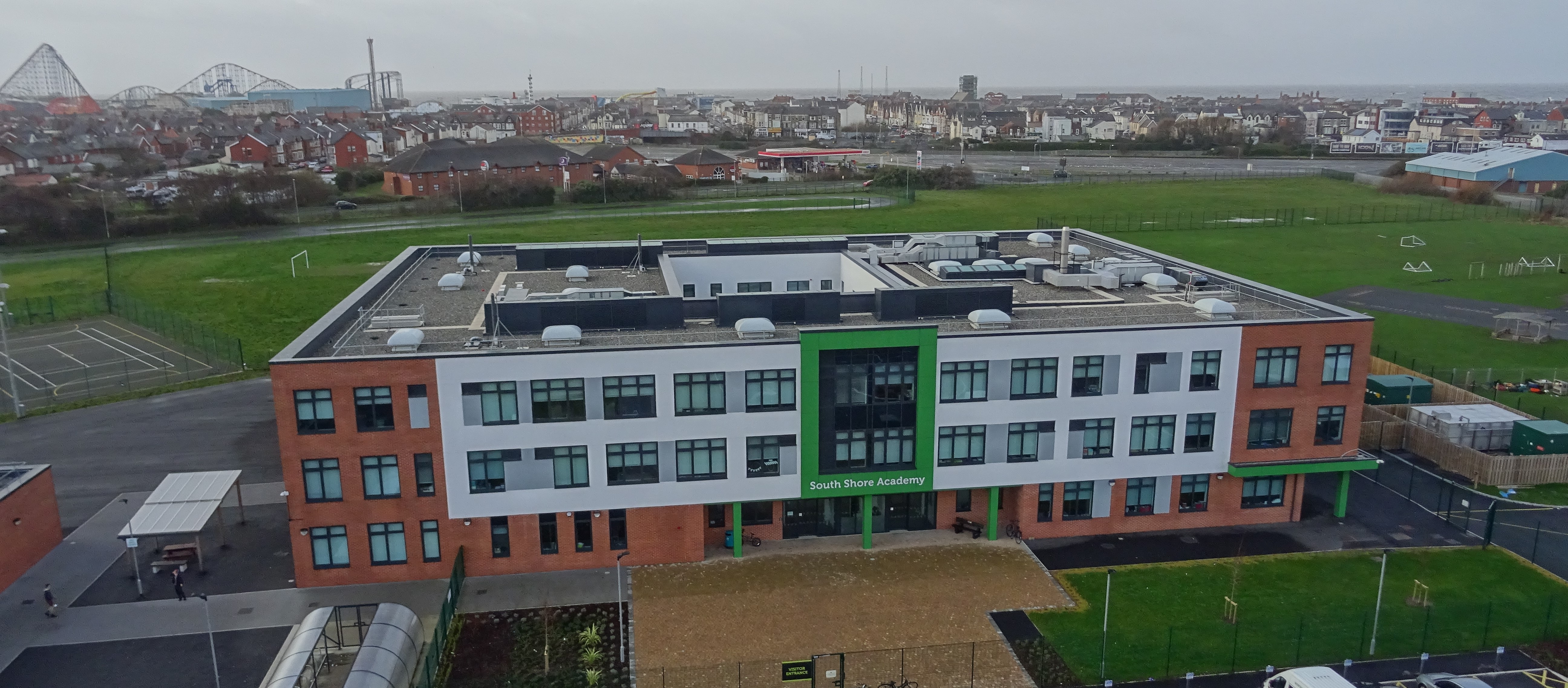 South Shore AcademySt Annes Road, Blackpool, LancashireFY4 2ARSpanish teacher with Deputy team leader
Bright Futures Educational TrustBright Futures Educational Trust (The Trust) is a multi-academy trust set up in 2011.  The Trust is made up of a richly diverse group of schools in Greater Manchester and Blackpool. We are passionate about working together within and beyond the Trust to achieve our aspirational vision: the best for everyone, the best from everyone. We are an organisation that is underpinned by values of: community, integrity and passion. In everything we do, we remember that we are accountable to the children, families and communities that we serve.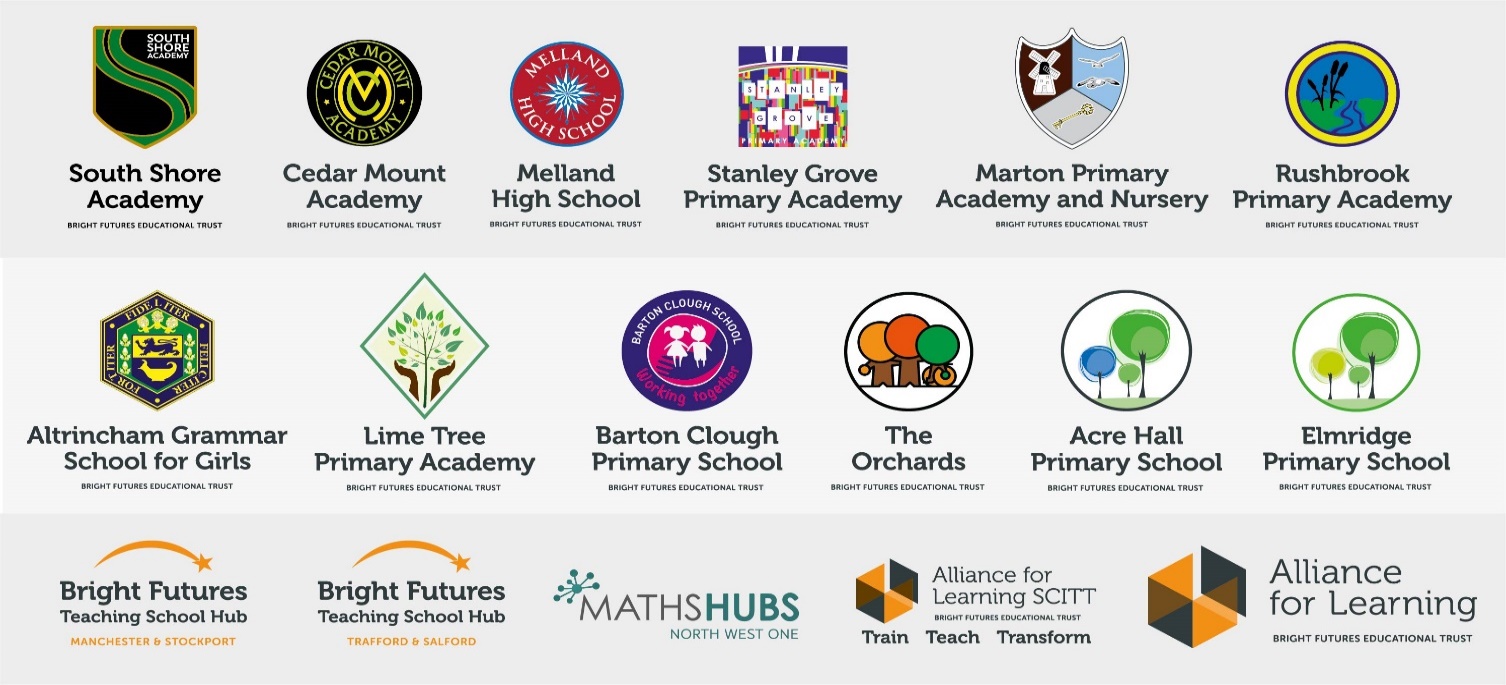 Our schools have their own identities and form one organisation and one employer, Bright Futures Educational Trust.  Bright Futures’ Board of Trustees maintains strategic oversight of the Trust and delegates some of its responsibilities to the Executive Team, Principals and local governing bodies.  We place a high value on integrity and probity and take seriously our accountabilities for making the best use of public money. How decisions are made is described in our delegation framework.  You can find out more about the Trustees and the Executive Team on our website: http://bfet.co.uk/about-us/.The central team, comprises the Executive Team: John Stephens, CEO; Edward Vitalis, Chief Operating Officer; Gary Handforth, Director of Education; Lisa Fathers, Director of Teaching School and Partnerships and Lynette Beckett, Director of HR & Strategy.  The focus of these roles is to work with schools, providing high quality and timely guidance, leadership, challenge and support.  In addition to the executive team, we have central operations for finance, HR, educational psychology and Digital Technologies.  Please see our website brochure which explains our central operations:  Working together for a Bright Future.
Bright Futures Development Network is another important outward facing component of our organisation. Underneath this umbrella we have 5 network hubs.  ‘The Alliance for Learning’ (AFL) which provides school improvement services and CPD to over 700 schools (http://allianceforlearning.co.uk/); a North West Maths’ hub providing mathematics training and coaching to 500 schools: a SCITT (School Centered Initial Teacher Training) which is the largest in the North West.  After significant national reforms to the teaching school policy, Bright Futures was designated with two new large-scale Teaching School Hubs in 2021. The areas we serve are Manchester, Stockport, Salford and Trafford. Collaboration and strong relationships form one of the ‘commitments’ in our Strategy and all components of the Bright Futures’ family work closely together.  Our Strategy was developed collaboratively and can be found on our website: Our Strategy.Welcome to South Shore Academy, a Bright Futures Educational Trust school. Bright Futures gives children and young people at its schools exciting educational and extracurricular opportunities that help every student be the best that they can be. South Shore Academy was one of the first schools to join Bright Futures Blackpool cluster, and is working with the Trust to help every student and member of staff to succeed. Leaders from South Shore are involved in collaboration and support with other Bright Futures schools, and we also receive advice from other leaders within the Trust whose expertise helps us to fully meet the needs of all our pupils. 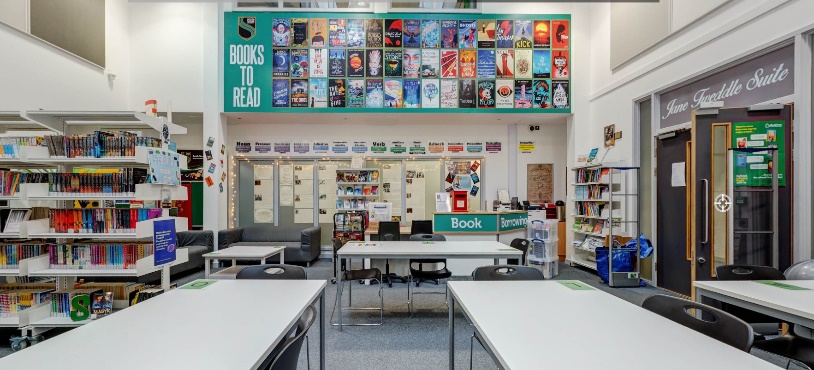 We are proud of the excellent relationships that exist between staff and students. Within our culturally diverse student body, tolerance, respect and understanding are cornerstones for the strong relationships which exist. Parents and governors work in partnership with the school, in order to ensure that the young people of our community enjoy the highest standard of education. The traditional values of courtesy, discipline and respect are important to us and we believe that upholding them will help us to achieve results for all at South Shore.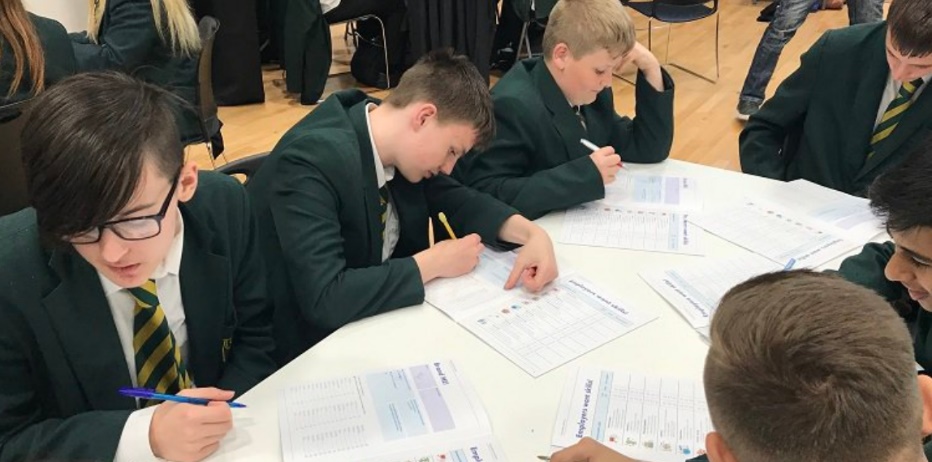 Type: 				Mainstream SchoolPhase: 			SecondaryFunding status:		Public - AcademyGender: 			MixedReligion:			MixedAge Range: 			11 - 16 yearsNo of students on roll:	755PAN:				985SEN Students:		25%EAL Students:		10%Address: 			South Shore Academy				St Annes Road, Blackpool				Lancashire. FY4 2ARTelephone: 			+44 1253336500http://www.southshoreacademy.co.ukSouth Shore Academy is located in the south shore area of Blackpool with great links to the M55 motorway and also has good transport links.  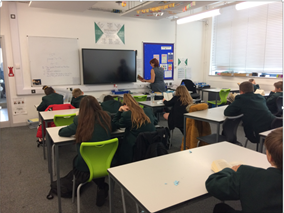 Why work for us?We offer a great opportunity to join an organisation which really lives its values.  Our working environment is very inclusive and whilst you can expect to be challenged in your role, you will be supported through professional learning, treated fairly and with dignity and respect.  Please see the Equality, diversity and inclusion statement on our website: http://bfet.co.uk/vacancies/.The Governors are seeking to appoint an enthusiastic, highly motivated and passionate full time teacher of Spanish.  An exciting opportunity has arisen to join a newly assembled, thriving humanities team.  The successful candidate shall be delivering innovative, inspirational and outstanding Spanish lessons to both KS3 and 4 classes. There is also opportunity for the right candidate to acquire second in department responsibility.Terms and ConditionsSalary:	MPS/UPS plus TLR 2A
Pension:	Local government pension scheme.  Please look at the website: Www.teacherspentions.co.ukOther:	We offer salary sacrifice schemes for purchasing cycles and technology, through monthly interest free salary deductions.
How to ApplyWe can only accept completed application forms, rather than CVs. This is because the regulatory guidelines of Keeping Children Safe in Education, require us to check various details of job applicants and an identical application format for each candidate enables us to do this. 
Application forms and criminal disclosure forms will need to be completed by the date specified using the link:  https://bfet.jotform.com/211107126250944Keeping Children Safe in EducationBright Futures Educational Trust is committed to safeguarding and promoting the welfare of children and young people and we expect all staff and volunteers to share this commitment.  This post is exempt from the Rehabilitation of Offenders Act 1974; pre-employment checks will be carried out and references will be sought for shortlisted candidates and successful candidates will be subject to an enhanced DBS check and other relevant checks with statutory bodies. 
Data PrivacyYou can the details of how we use the personal data that you provide us with in our Job Applicants’ privacy notice on our website: http://bfet.co.uk/wp-content/uploads/2018/07/BFET-Applicant-privacy-notice-002.pdf   Deputy TEAM LEADER: HUMANITIESreports to the HUMANITIES TEAM LEADER About BFETBright Futures Educational Trust (BFET) is a partnership of schools based in the North West. Our aim is to provide a quality education that opens real choices for every one of our pupils, raising aspirations and helping every child to achieve their ambitions, no matter their background. The Trust currently has eight partner schools.Bright Futures Educational Trust is establishing itself as a leader in educational excellence. The Trust’s vision of, the best for everyone, the best from everyone is evident in everything we do.We inspire excellence and believe in nurturing the abilities of all within our schools and communities. Our values of Community, Integrity and Passion enable us to empower our young people to build purposeful lives and have the courage and confidence to make a positive contribution to society.Deputy Team Leaders are significant role models within the Academy. They are trustworthy and fair, welcome challenges and highly value the spirit of mutual collaboration as the very heart and essence of development within their department and across the Academy.About the Role – Deputy Team LeaderTeachers’ Pay Scales plus TLR 2Aplus school teachers terms and conditionsThe Deputy Team Leader will be an outstanding practitioner. They will work in partnership with the Team Leader to enhance learning and to lead the academy to outstanding achievement. The Deputy Team Leader will assume some responsibility for the day to day running of the department, particularly in the absence of the Team Leader. They will support and drive in high quality education for all pupils and to ensure that it realises its potential and delivers excellence within the context of the operational and strategic development plan.They will strive for excellence in all they do and be committed to providing first class provision for all our pupils. They will have energy, experience and passion to motivate themselves, the staff and the pupils to be the best they can be. Excellent teamwork, high standards of professionalism and a capacity to work hard will be at the core of their success. They will be a creative thinker with the ability, determination and commitment to work collaboratively with the Academy Leadership Team to continue the development of the Academy. As a member of the wider Leadership Team, the post holder will share responsibility for leadership across the school.This post carries line management responsibilities.General Leadership Responsibilities:To work in partnership with the department’s Team Leader to ensure high standards though provision which maximises the progress, achievement, behaviour and safety of all pupils.To take specific responsibilities within the department as may be agreed with the Team leader.Deputise in the absence of the Team Leader.Develop and maintain a culture of high expectations for self and others.Lead by example as a teacher, and as a manager, achieving high standards of pupil attainment and progress, behaviour and motivation through effective teaching and by demonstrating all the requirements on the Subject Teachers’ job description are met.Ensure appropriate quality of monitoring, assessment, recording and evaluation of student progress and performanceSupport and implement the department’s quality assurance procedures, challenging all under performance when required. Challenge all under performance at all levels within the Team and ensure corrective action and follow. Actively engage and support in the Academy CPD cycle.Contribute to the departmental Development Plan and review twice annually.Support as required the review, development and management of departmental policies and practices to ensure consistent application. Performance manage any associate staff within the Team.Actively contribute to Team meetings and lead in the absence of the Team Leader.Sustain effective, positive relationships with all staff, pupils, parents and carers, Governors and the local community.Support the organisation and presentation of departmental teaching spaces.Ensure pupils are well behaved and stay safe in departmental areas. Act as an ambassador in promoting and celebrating the work and achievements of the Academy always.Attend academy events and activities as directed by the Head Teacher.Contribute to the smooth running of all open and curriculum evenings throughout the academic year.Actively support the Academy duty rota.Have a teaching commitment in line with Deputy Team Leader status.Specific responsibilities for Deputy Team Leader:To support with the leadership and management for the Humanities Team to ensure that the Academy maximises learning, progress and achievement for all.Lead curriculum enrichment and experiential learning across the academy.Coordinate cross curricular links within the department.To carry out any other duties as directed. Expectations of all Academy StaffWork professionally and effectively as part of a specific and wider Academy staff team. Demonstrate optimistic personal behaviour, positive relationships and attitudes towards pupils and staff, and towards parents, carers, governors and members of the local community.At all times to be a positive, professional role model for all pupils.Treat all students with dignity, building relationships rooted in mutual respect, and always observing proper boundaries appropriate to staff’s professional position. Actively adhere to the Academy’s commitment to safeguarding of all pupils and the promotion of pupils’ well-being, in accordance with statutory provisions and academy policy.Carry out supervision duties as directed in the duty rota.Actively engage in the Academy’s performance management process.Actively engage in the CPD programmes to develop skills and improve practice.Be familiar with, and follow, all Academy policy and practice to ensure a consistent high standard approach to all aspects of the Academy.Play a full part in the life of the Academy, to support its distinctive mission and ethos.Act as an ambassador for the Academy at all times and positively promote its reputation within the community.Attend Academy events and activities as directed by the Head Teacher. Whilst every effort has been made to explain the main duties and accountabilities of the post, each individual task undertaken may not be identified. Employees will be expected to comply with any reasonable request from the Head Teacher and / or Executive Principal to undertake work of a similar level that is not specified in this Job Description. About the Person – Deputy Team LeaderEssentialQualifications,Educational,TrainingDegree relevant to the departmentQ.T.S.Evidence of recent and relevant professional development.Relevant ExperienceSuccessful teaching experience in KS3 and KS4.Successful experience of developing an inclusive and effective learning environment.Experience of monitoring pupil progress and effective use of  data to improve outcomesKnowledge, skills,abilitiesHighly competent in all areas of the Teaching Standards.Good working knowledge of the relevant curriculum area, including a good understanding of assessment and examination requirements. Knowledge of current educational issues and an awareness of recent developments in the National Curriculum.Clear understanding of effective learning and teaching styles. Record of successful teaching: the ability to motivate, inspire and involve all pupils in their learning and self-assessment. Evidence of well-developed planning, organisational and resource management skills. High disciplinary standards and good behaviour management skills. Good knowledge and understanding of best practice and procedures for safeguarding pupils.Competent ICT skills.	Good oral and written communications skills.Clear understanding of effective learning and teaching styles. Record of successful teaching: the ability to motivate, inspire and involve all pupils in their learning and self-assessment. Evidence of well-developed planning, organisational and resource management skills. High disciplinary standards and good behaviour management skills. Good knowledge and understanding of best practice and procedures for safeguarding pupils.Competent ICT skills.	Good oral and written communications skills.Leadership & ManagementAbility to monitor and track pupil performance in relevant curriculum area. Ability to evaluate and review progress against key performance indicators.Ability to lead and inspire others. Ability to monitor, manage and support staff in the department.Is flexible, able to work under pressure and meet deadlines Is a strong role model for staff and pupils. A willingness to challenge others to produce positive outcomes.Ability to work as collaboratively and effectively as part of a team. Ability to support the delivery of CPD.Dispositions and AttitudesDemonstrate enthusiasm, drive and love of the job.Demonstrate a commitment to the aims and ethos of the Academy and the Trust.Demonstrate a passionate commitment to developing the best in pupils.Demonstrate a commitment to inclusion and pastoral care.Show courtesy, sensitivity and fairness when working with others.A willingness to be engaged in extra-curricular activities, partnerships and community activities. Hold excellence attendance and punctuality records.